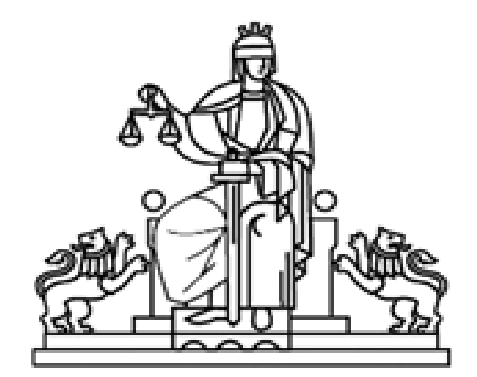          РЕПУБЛИКА БЪЛГАРИЯ   	 РАЙОНЕН СЪД – ПАНАГЮРИЩЕДОАДМИНИСТРАТИВНИЯ РЪКОВОДИТЕЛ – ПРЕДСЕДАТЕЛ НА РАЙОНЕН СЪД -  ПАНАГЮРИЩЕ  ЗАЯВЛЕНИЕ ЗА УЧАСТИЕ В КОНКУРСОт………………………………………………………………………../трите имена/…………………………………………………………………………...    /адрес/ЕГН……………………… телефон за връзка: ………………………..УВАЖАЕМИ ГОСПОДИН ПРЕДСЕДАТЕЛ,Заявявам желанието си да участвам в обявения конкурс за заемане на  длъжността „съдебен секретар“ в Районен съд – Панагюрище.Към заявлението прилагам:…………………………………………………………………………….…………………………………………………………………………….…………………………………………………………………………….…………………………………………………………………………….……………………………………………………………………………..…………………………………………………………………………….……………………………………………………………………………..…………………………………………………………………………….    9.  …………………………………………………………………………….10.  ……………………………………………………………………………11.  ……………………………………………………………………………12.  …………………………………………………………………………….Дата: ………2023  год. 					С уважение:………………4500 Панагюрище, ул. „Петко Мачев“ № 2	тел.: 0357/888 39, факс: 0357/888 47, e-mail: rspan@mail.bg